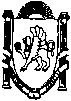   __________________________________________________________________________________________________________________________________________	ПОСТАНОВЛЕНИЕ«27» февраля 2017		 № 115/17		с.МирноеО создании Комиссии по выявлению, инвентаризации и обследованию бесхозяйного недвижимого и иного имущества на территории муниципального образования  Мирновское сельское поселение Симферопольского района Республики Крым 	В целях рационального использования неиспользуемых объектов недвижимости, иного имущества, на основании Федерального закона от 6 ноября 2003 года № 131-ФЗ “Об общих принципах организации местного самоуправления в Российской Федерации”,, Федеральным законом от 21.07.1997 № 122-ФЗ «О государственной регистрации прав на недвижимое имущество и сделок с ним»,  приказом  Министерства экономического развития Российской Федерации от 22.11.2013 г. № 701 «Об установлении порядка принятия на учет бесхозяйных вещей», постановлением Администрации Мирновского сельского поселения от «27» декабря 2016 года  № 1182/16	«Об утверждении Положения о порядке учета бесхозяйного недвижимого имущества, выявленного на территории муниципального образования Мирновское сельское поселение Симферопольского района Республики Крым»,  Уставом муниципального образования Мирновское сельское поселение Симферопольского района Республики Крым, администрация Мирновского сельского поселения Симферопольского района Республики Крым, -ПОСТАНОВЛЯЕТ	1. Создать Комиссию по выявлению, инвентаризации и обследованию бесхозяйного недвижимого и иного имущества на территории муниципального образования  Мирновское сельское поселение Симферопольского района Республики Крым.	2. Утвердить Положение о Комиссии по выявлению, инвентаризации и обследованию бесхозяйного недвижимого и иного имущества на территории муниципального образования  Мирновское сельское поселение Симферопольского района Республики Крым согласно приложению 1.	3. Утвердить персональний состав Комиссии по выявлению, инвентаризации и обследованию бесхозяйного недвижимого и иного имущества на территории муниципального образования  Мирновское сельское поселение Симферопольского района Республики Крым согласно приложению 2.	4. Опубликовать настоящее постановление на информационных стендах в администрации Мирновского сельского поселения, а также на официальном сайте в информационно-телекоммуникационной сети Интернет: http:// mirnoe-crimea.ru5. Настоящее постановление вступает в силу с момента его подписания.6. Контроль за выполнением настоящего решения возложить  на председателя Комиссии по выявлению, инвентаризации и обследованию бесхозяйного недвижимого и иного имущества на территории муниципального образования  Мирновское сельское поселение Симферопольского района Республики Крым.Председатель Мирновскогосельского совета – глава администрации Мирновского сельского поселения					  	С.В. КовалевПриложение 1 к постановлению администрации Мирновского сельского поселения от «27» февраля 2017 года № 115/17Положение о Комиссии по выявлению, инвентаризации и обследованию бесхозяйного недвижимого и иного имущества на территории муниципального образования  Мирновское сельское поселение Симферопольского района Республики Крым	1.1. Положение о Комиссии по выявлению, инвентаризации и обследованию бесхозяйного недвижимого и иного имущества на территории муниципального образования  Мирновское сельское поселение Симферопольского района Республики Крым (далее – Положение) определяет задачи, полномочия, права, состав комиссии по выявлению, инвентаризации и обследованию бесхозяйного недвижимого и иного имущества на территории муниципального образования  Мирновское сельское поселение Симферопольского района Республики Крым (далее – Комиссия).	1.2. Комиссия является коллегиальным органом, осуществляющим свою деятельность на постоянной основе. 	1.3. В своей деятельности Комиссия руководствуется Конституцией Российской Федерации, законодательством Российской Федерации, Конституцией Республики Крым и законодательством Республики Крым, в том числе Федеральным законом от 6 октября 2003 года № 131-ФЗ “Об общих принципах организации местного самоуправления в Российской Федерации”, Федеральным законом от 6 декабря 2011 года № 402-ФЗ “О бухгалтерском учете”, приказом Министерства финансов Российской Федерации от 13 июня 1995 года № 49 “Об утверждении методических указаний по инвентаризации имущества и финансовых обязательств организации”, Законом Республики Крым от 21 августа 2014 года № 54-ЗРК “Об основах местного самоуправления в Республике Крым”, постановлением Администрации Мирновского сельского поселения от «27» декабря 2016 года  № 1182/16	«Об утверждении Положения о порядке учета бесхозяйного недвижимого имущества, выявленного на территории муниципального образования Мирновское сельское поселение Симферопольского района Республики Крым»,  Уставом муниципального образования Мирновское сельское поселение Симферопольского района Республики Крым, иными нормативными законодательными актами Российской Федерации, Республики Крым и муниципального образования Мирновское сельское поселение Симферопольского района Республики Крым. 	1.4. Результаты проведения обследований и инвентаризации бесхозяйного недвижимого и иного имущества  оформляются заключением, с приложением инвентаризационных описей, ситуационных схемам расположения обследуемых объектов (при наличии).2. Основные задачи Комиссии	Основной задачей Комиссии являются выявление, проведение обследования, инвентаризация бесхозяйного недвижимого и иного имущества на территории муниципального образования. 3. Полномочия Комиссии	3.1. Комиссия на своих заседаниях проводит проверку поступивших в адрес Администрации сведений  о выявленном объекте недвижимого имущества, имеющем признаки бесхозяйного (с выездом на место), а так же не менее одного раза в квартал Комиссия совершает объезд территории муниципального образования с целью выявления бесхозяйного недвижимого и иного имущества на территории муниципального образования. Председатель Комиссии определяет участки объезда территории муниципального образования. 	3.2. Подготавливает в течение 10 дней  заключение о наличии объекта недвижимого имущества, имеющем признаки бесхозяйного. Заключение представляется Главе администрации Мирновского сельского поселения для включения бесхозяйного объекта недвижимого имущества в Реестре бесхозяйного недвижимого имущества, выявленного на территории Мирновского сельского поселения, согласно Положению о порядке учета бесхозяйного недвижимого имущества, выявленного на территории муниципального образования Мирновское сельское поселение Симферопольского района Республики Крым, и оформления его в муниципальную собственность.	3.3. Осуществляет другие функции, вытекающие из задач Комиссии. 4. Права Комиссии	4.1. Комиссия вправе: 	4.1.1. Приглашать на свои заседания руководителей структурных подразделений органов местного самоуправления, руководителей и специалистов из иных организаций, иных юридических и физических лиц. 	4.1.2. Запрашивать и получать в установленном порядке информацию, необходимую для ее работы, от государственных органов, органов местного самоуправления муниципальных образований Республики Крым, иных организаций независимо от их организационно-правовой формы и физических лиц. 	4.1.3. С целью получения полной объективной информации для принятия решения в отношении имущества давать отдельные поручения руководителям структурных подразделений органов местного самоуправления, руководителям и специалистам из иных организаций, юридическим и физическим лицам. 5. Организация работы Комиссии	5.1. Комиссия состоит из семи человек, персональный состав которой утверждается постановлением Главы администрации города Алушты Республики Крым. 	5.2. В состав Комиссии входят: председатель Комиссии и члены Комиссии. Комиссия вправе приглашать для участия в своей работе представителей других предприятий и организаций по согласованию. 	5.3. Председатель Комиссии: – руководит организацией деятельности Комиссии; – определяет дату, время и место проведения заседаний Комиссии, а также утверждает повестку дня заседания Комиссии; – вправе вносить предложения в повестку дня заседаний Комиссии; – лично участвует в заседаниях Комиссии; – председательствует на заседаниях Комиссии; – подписывает документы Комиссии, выписки из протоколов заседаний Комиссии; – дает поручения членам Комиссии; 	5.4. Члены Комиссии: – лично участвуют в заседаниях Комиссии; – вправе вносить предложения по вопросам, находящимся в компетенции Комиссии.  – выполняют поручения председателя Комиссии.	5.5. Заседания Комиссии проводятся по мере необходимости и в соответствии с планом работы Комиссии. О дате, времени, месте проведения очередного заседания Комиссии члены Комиссии должны быть проинформированы не позднее, чем за три дня до предполагаемой даты его проведения. 	5.6. Заседания Комиссии правомочны при участии не менее двух третей ее членов. В случае если член Комиссии по какой-либо причине не может присутствовать на ее заседании, он обязан известить об этом письменно председателя  Комиссии. 	5.7. Все члены Комиссии пользуются равными правами в решении всех вопросов, рассматриваемых на заседаниях Комиссии. 6. Обеспечение деятельности Комиссии	6.1. Организационное, правовое, информационно-аналитическое обеспечение деятельности Комиссии осуществляет Администрация Мирновского сельского поселения.Приложение 2 к постановлению администрации Мирновского сельского поселения от «27» февраля 2017 года №  115/17Персональный состав Комиссии по выявлению, инвентаризации и обследованию бесхозяйного недвижимого и иного имущества на территории муниципального образования  Мирновское сельское поселение Симферопольского района Республики КрымПредседатель Комиссии: Шведов Олег Сергеевич- заместитель главы Администрации Мирновского сельского поселения Симферопольского района Республики Крым по жизнеобеспечению населения.Члены Комиссии:Сгибнев Олег Николаевич- специалист  МБУ «Мирное».Пульнев Владимир Станиславович- специалист МБУ «Мирное».